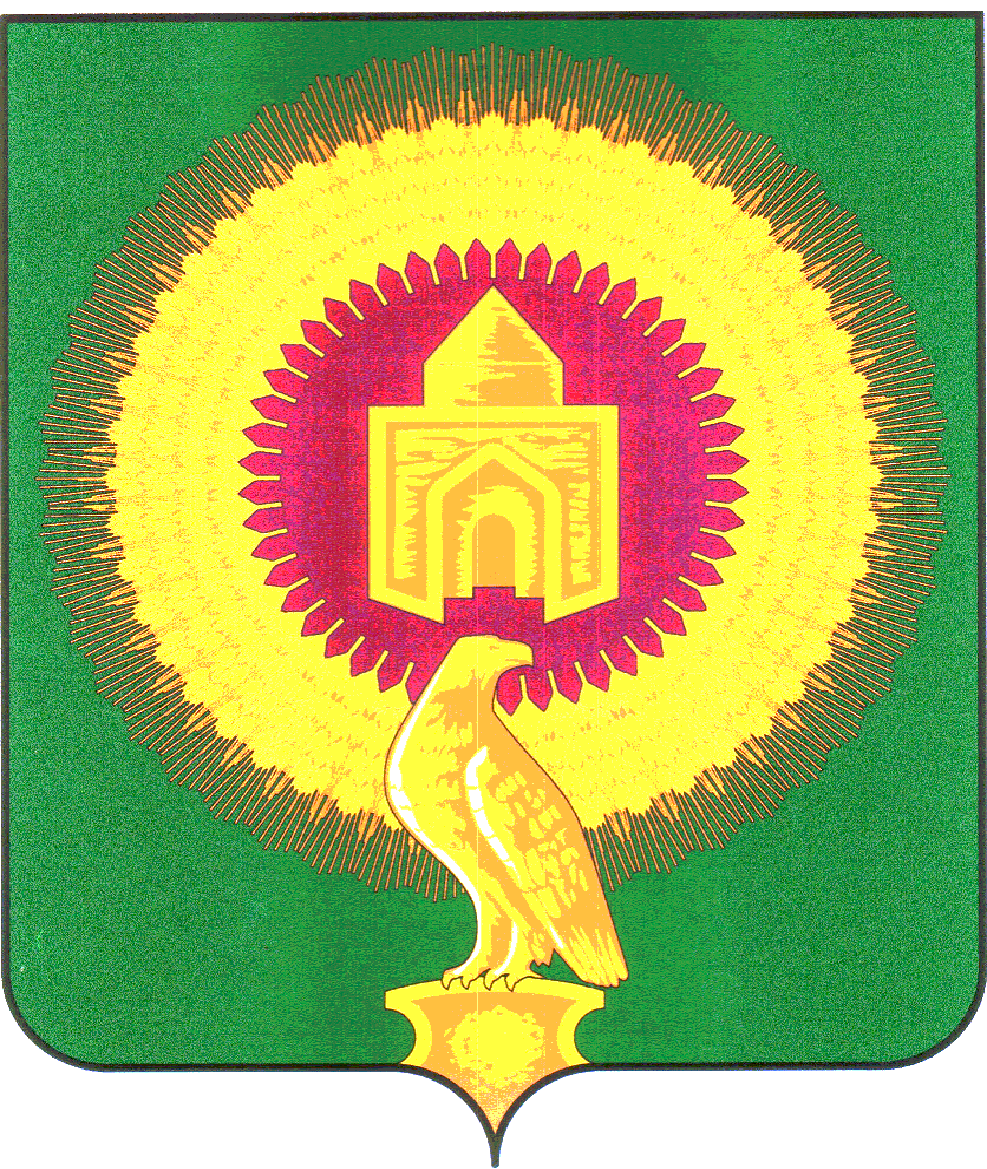 АДМИНИСТРАЦИЯ ТОЛСТИНСКОГО СЕЛЬСКОГОПОСЕЛЕНИЯ ВАРНЕНСКОГО МУНИЦИПАЛЬНОГОРАЙОНА ЧЕЛЯБИНСКОЙ ОБЛАСТИПОСТАНОВЛЕНИЕО внесении изменений в муниципальную программу «Развитие физической культуры и спорта в Толстинском сельском поселении Варненского муниципального района Челябинской области»В соответствии со статьей 179 бюджетного кодекса Российской Федерации, в целях рационального использования денежных средств администрация Толстинского сельского поселения Варненского муниципального района ПОСТАНОВЛЯЕТ:1. . Внести изменения в постановление администрации Толстинского сельского поселения №50 от 20.11.2020 года «Об утверждении муниципальной программы «Развитие физической культуры и спорта в Толстинском сельском поселении Варненского муниципального района Челябинской области».2. В паспорте муниципальной программы «Развитие физической культуры и спорта в Толстинском сельском поселении Варненского муниципального района Челябинской области».Объемы и источники финансирование программы читать в новой редакции:Объём бюджетных ассигнований муниципальной  программы составляет   54,0 тысяч руб., в том числе:2023- 14,0 тысяч руб2024- 10,0 тысяч руб.2025- 30,0 тысяч рубОбъемы расходов на выполнение мероприятий Программы ежегодно уточняются в процессе исполнения местного бюджета и при формировании  бюджета на очередной финансовый год.3. Приложение 1 к муниципальной программе изложить в новой редакции.4. Настоящее постановление подлежит официальному опубликованию.5. Контроль за исполнением настоящего постановления оставляю за собойГлава Толстинскогосельского поселения	Канайкин П. И.Приложение 1к муниципальной  программе Развитие физической культуры и спортав Толстинском сельском поселенииВарненского муниципального районаЧелябинской областиПеречень мероприятий муниципальной программы«Развитие физической культуры и спорта в Толстинском сельском поселении Варненского муниципального района Челябинской области»тыс.руб.от  10 ноября 2023 года            № 43№ п/пНаименованиемероприятияСрок исполнения2023 год2024 год2025 годОтветственный исполнитель12345671.Развитие физической культуры и массового спорта в сельском поселении2023-2025 годы0,00,00,0Администрация Толстинского сельского поселения Варненского муниципального района Челябинской области2.Укрепление материально-технической базы физической культуры и массового спорта2023-2025 годы14,010,003,0Администрация Толстинского сельского поселения Варненского муниципального района Челябинской области14,010,030,0